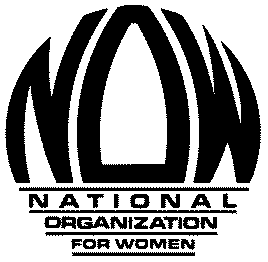 Leadership Memo, December 2013Hello NOW State and Chapter Leaders,We hope you enjoyed a relaxing Thanksgiving holiday. Thanks to all of you who participated in Black Friday Anti-Walmart Actions. NOW and allied actions were held at 1,448 Walmart stores in 46 states. The #Walmartstrikers hashtag trended on Twitter (no small accomplishment) with more than 83,000 tweets, many of them from NOW chapters. This was by far the most successful Black Friday yet.This year, we have much to be grateful for -- especially the work of our grassroots activists and leaders. In 2013 thanks to your work we achieved marriage equality in six states, successfully fought off a 20-week abortion ban ballot measure in Albuquerque and convened 27 new NOW chapters. Your contributions this year have increased NOW activism and made significant changes in women’s lives. Here’s what’s coming up:41st Anniversary of Roe v. Wade -- January 22, 2014Planning a Roe v Wade Day Action? Please email the Field Team (field@now.org) and let us know the details. Also, be sure to order your keep abortion legal NOW rounds soon to ensure you receive them in time for your event. Social Media 102 WebinarBack by popular demand, the “Social Media 102: You Have Twitter-- Now What?” Webinar will enjoy an encore presentation on January 11. While the majority of the content will be the same as the webinar’s first run, examples will help prepare you for social media work on the Roe v. Wade anniversary in January and One Billion Rising in February. An invitation will be sent for this webinar later in the month. Hope to see you there!One Billion Rising 2014—February 14, 2014V-Day 2014 marks the official “Rise for Justice” campaign to demand an end to sexual violence and promote justice and equality for women. Plan an event or action to speak out, dance, or march. Some ideas include:  a demonstration near a military base or academy to end military sexual violence, a rally to end the backlog of rape kits, or a panel discussion about sexual violence on college campuses Check out the One Billion Rising website for more information and be on the lookout for social media action ideas from the National Action Center.Indiana Marriage EqualityThe future of marriage equality in Indiana is in jeopardy. Help by volunteering for a national phone bank night. Phone banks will be held on Tuesday and Thursday evenings through December and the beginning of January. Sign up at www.theneat.org.2012 Annual ReportsHas your chapter submitted a 2012 annual report?  If not, please do so by the December 31st deadline. To access the annual report form, simply click here or find the form on the NOW Leaders page. Failure to submit a 2012 annual report will result in loss of rebate funding.Chapters’ Only Website PasswordHaving trouble remembering the password to NOW’s internal Chapters’ Only site? Starting with your December rebate checks, the password will be printed on the check stub. Look for the information immediately after the word “Memo”. If you do not receive checks or just prefer to get the password directly, you can always call the NOW office. Also, the current password is due to change in early 2014 with the launch of the new NOW website. You will be informed before any changes are made. Gift MembershipStill looking for a holiday gift? Support social justice, reproductive rights and economic security for women this holiday season by giving a NOW gift membership NOW gift membership to family and friends.For Equality,Bonnie GrabenhoferAction Vice PresidentChitra Panjabi
Membership Vice President